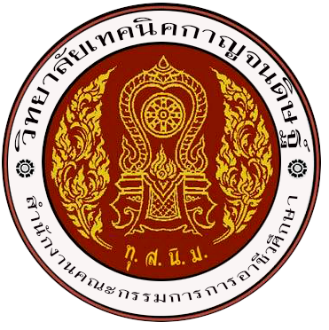 ใบรับรองโครงการวิทยาลัยเทคนิคกาญจนดิษฐ์ชื่อโครงการ	 XXXXXXXXXXXXXXXXXXXXXXXXXคณะผู้จัดทำ	นางสาวXXXXXXXXXXXX	รหัสนักศึกษา	XXXXXXXXXXนายXXXXXXXXXXXXXX	รหัสนักศึกษา	XXXXXXXXXXประเภทวิชา	XXXXXXXXXXXXXXXXXXXXXXXXXXXXXสาขาวิชา	XXXXXXXXXXXXXXXXXXXXXXXXXXXXXสาขางาน         XXXXXXXXXXXXXXXXXXXXXXXXXXXXXครูที่ปรึกษา	XXXXXXXXXXXXXXXXXXXXXXXXXXXXXครูประจำวิชา	XXXXXXXXXXXXXXXXXXXXXXXXXXXXXคณะกรรมการสอบโครงการลงชื่อ……………………………..ประธานกรรมการสอบ  ลงชื่อ..……………………………………………กรรมการสอบ  (XXXXXXXXXXXXXXXX)                                                                                                               (XXXXXXXXXXXXXXXX)  ลงชื่อ……..…………………………..…กรรมการสอบ        ลงชื่อ..……………..…………….เลขานุการกรรมการสอบ                                                            (XXXXXXXXXXXXXXXX)                                                                                          (XXXXXXXXXXXXXXXX)  	วิทยาลัยเทคนิคกาญจนดิษฐ์ อนุมัติโครงการเล่มนี้เป็นส่วนหนึ่งของการศึกษาตามหลักสูตรประกาศนียบัตรวิชาXXXXประเภทวิชาXXXXXXXXX สาขาวิชาXXXXXXX สาขางานXXXXXXXXXลงชื่อ……………………………………………………		   ลงชื่อ……………………………………………………….	(XXXXXXXXXXXXXXXXX)		                (XXXXXXXXXXXXXXXX)     หัวหน้าแผนกวิชาXXXXXXXXX			    รองผู้อำนวยการฝ่ายวิชาการความคิดเห็นผู้อำนวยการวิทยาลัยฯ……………………………………………………………………………………………................................................................................................................................................................  		               ว่าที่ร้อยตรี(ดร.ณชธร รอบคอบ)ผู้อำนวยการวิทยาลัยเทคนิคกาญจนดิษฐ์วันที่……….. เดือน ………….. พ.ศ …………